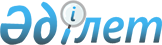 Об установлении публичного сервитута на земельные участки для целей разведки твердых полезных ископаемых товариществом с ограниченной ответственностью "Valdisere Mining (Вальдизер Майнинг)"Постановление акимата Абайского района Карагандинской области от 22 августа 2023 года № 39/04
      В соответствии с Земельным кодексом Республики Казахстан, Законом Республики Казахстан "О местном государственном управлении и самоуправлении в Республике Казахстан", рассмотрев заявление товарищества с ограниченной ответственностью "Valdisere Mining (Вальдизер Майнинг)" от 29 июня 2023 года, акимат Абайского района ПОСТАНОВЛЯЕТ:
      1. Установить публичный сервитут на земельные участки общей площадью 1279,5969 гектар, расположенные на территории Самарского сельского округа, Абайского района, Карагандинской области без изъятия земельных участков сроком до 31 декабря 2024 года для целей разведки твердых полезных ископаемых товариществом с ограниченной ответственностью "Valdisere Mining (Вальдизер Майнинг)", согласно приложению к настоящему постановлению.
      2. Товариществу с ограниченной ответственностью "Valdisere Mining (Вальдизер Майнинг)" необходимо:
      1) возместить убытки собственникам земельных участков и землепользователям в полном объеме, размер убытков и порядок их компенсации определить соглашением сторон в соответствии с действующим законодательством Республики Казахстан;
      1-1) заключить договор с собственниками и землепользователями земельных участков, обремененных сервитутом;
      2) при использовании земельного участка соблюдать требования законодательства Республики Казахстан;
      3) не допускать в результате проводимых работ ухудшения экологической обстановки на используемом земельном участке и прилегающей территории.
      3. Контроль за исполнением настоящего постановления "Об установлении публичного сервитута на земельные участки для целей разведки твердых полезных ископаемых товариществом с ограниченной ответственностью "Valdisere Mining (Вальдизер Майнинг)" возложить на курирующего заместителя акима района.
      4. Настоящее постановление вводится в действие по истечении десяти календарных дней после дня его первого официального опубликования.
					© 2012. РГП на ПХВ «Институт законодательства и правовой информации Республики Казахстан» Министерства юстиции Республики Казахстан
				
      Аким Абайского района

С. Оспанов
Приложение
к постановлению
акимата Абайского района
№ 39/04 от 22 августа 2023 года
№
Землепользователь 
Адрес земельного участка 
Кадастровый №
Целевое назначение 
Площадь
Срок сервитута 
1
Кутищева Оксана Николаевна
Карагандинская область, Абайский район, Самарский сельский округ, село Пруды
09-134-003-646
Ведение огородничества 
1,0000 га
до 31 декабря 2024 года
2
Таубаев Радик Куатбекович
Карагандинская область, Абайский район, Самарский сельский округ, село Пруды
09-134-003-604
Ведение огородничества 
3,4660 га
до 31 декабря 2024 года
3
Полонский Андрей Анатольевич
Карагандинская область, Абайский район, Самарский сельский округ, село Пруды
09-134-003-625
Ведение огородничества 
1,3838 га
до 31 декабря 2024 года
4
Дмитрий Александр Александрович
Карагандинская область, Абайский район, Самарский сельский округ, село Пруды
09-134-003-627
Ведение огородничества 
1,0000 га
до 31 декабря 2024 года
5
Граб Владимир Николаевич
Карагандинская область, Абайский район, Самарский сельский округ, село Пруды
09-134-003-648
Ведение огородничества 
1,0000 га
до 31 декабря 2024 года
6
Граб Лидия Александровна
Карагандинская область, Абайский район, Самарский сельский округ, село Пруды
09-134-003-649
Ведение огородничества 
1,0000 га
до 31 декабря 2024 года
7
Граб Лидия Александровна
Карагандинская область, Абайский район, Самарский сельский округ, село Пруды
09-134-003-186
Обслуживание жилого дома и ведение личного подсобного хозяйства
0,2080 га
до 31 декабря 2024 года
8
Тусупбеков Толеген Мерекеович
Карагандинская область, Абайский район, Самарский сельский округ, село Пруды
09-134-003-415
Ведение личного подсобного хозяйства 
0,2500 га
до 31 декабря 2024 года
9
Шидербекова Светлана Борисовна
Карагандинская область, Абайский район, Самарский сельский округ, село Пруды
09-134-003-440
Ведение личного подсобного хозяйства
0,2480 га
до 31 декабря 2024 года
10
Кутлин Дмитрий Валерьевич
Карагандинская область, Абайский район, Самарский сельский округ, село Пруды
09-134-003-611
Ведение личного подсобного хозяйства
0,2500 га
до 31 декабря 2024 года
11
Ермопуло Сергей Юрьевич
Карагандинская область, Абайский район, Самарский сельский округ, село Пруды
09-134-003-616
Ведение личного подсобного хозяйства
0,2500 га
до 31 декабря 2024 года
12
Ткаченко Вера Александровна
Карагандинская область, Абайский район, Самарский сельский округ
09-134-004-046
Ведение крестьянского хозяйства 
10,1900 га
до 31 декабря 2024 года
13
Нурмухамет Ермек Муратбекович
Карагандинская область, Абайский район, Самарский сельский округ
09-134-004-078
Ведение товарного сельскохозяйственного производства 
47,1000 га
до 31 декабря 2024 года
14
ГУ "Аппарат акима Самарского сельского округа"
Карагандинская область, Абайский район, Самарский сельский округ
09-134-003-589
Эксплуатация объекта (подпорное сооружение, оросительная сеть)
6,0780 га
до 31 декабря 2024 года
15
ТОО "КРЭК"
Карагандинская область, Абайский район, Самарский сельский округ
09-134-060-247
Обслуживание объекта (Вл 10кВ)
0,0607 га
до 31 декабря 2024 года
16
ТОО "КРЭК"
Карагандинская область, Абайский район, Самарский сельский округ
09-134-060-258
Обслуживание объекта (КТП №109 и Вл 0,4кВ)
0,0304 га
до 31 декабря 2024 года
17
Симагин Артем Анатольевич
Карагандинская область, Абайский район, Самарский сельский округ
09-134-004-202
Ведение крестьянского хозяйства 
161,3430 га
до 31 декабря 2024 года
18
Зентик Александр Александрович
Карагандинская область, Абайский район, Самарский сельский округ
09-134-004-082
Ведение товарного сельскохозяйственного производства 
85,2000 га
до 31 декабря 2024 года
19
Адамбаев Жанибек Нурсланулы
Карагандинская область, Абайский район, Самарский сельский округ
09-134-004-079
Ведение товарного сельскохозяйственного производства 
33,2000 га
до 31 декабря 2024 года
20
Симагин Артем Анатольевич
Карагандинская область, Абайский район, Самарский сельский округ
09-134-004-203
Ведение крестьянского хозяйства 
4,3930 га
до 31 декабря 2024 года
21
ТОО "Арқа-жылқысы"
Карагандинская область, Абайский район, Самарский сельский округ
09-134-004-190
Ведение сельскохозяйственного производства 
154,5140 га
до 31 декабря 2024 года
22
Байхадамова Нурлантай Ермековна
Карагандинская область, Абайский район, Самарский сельский округ
09-134-004-092
Ведение крестьянского хозяйства 
16,3890 га
до 31 декабря 2024 года
23
ТОО "Альдеран 2"
Карагандинская область, Абайский район, Самарский сельский округ
09-134-004-160
Ведение сельскохозяйственного производства 
27,3340 га
до 31 декабря 2024 года
24
Хұрман Нурбег
Карагандинская область, Абайский район, Самарский сельский округ
09-134-004-206
Ведение крестьянского хозяйства 
30,1540 га
до 31 декабря 2024 года
25
ТОО "Арқа-жылқысы"
Карагандинская область, Абайский район, Самарский сельский округ
09-134-004-191
Ведение сельскохозяйственного производства 
58,4750 га
до 31 декабря 2024 года
26
Ткаченко Александр Борисович
Карагандинская область, Абайский район, Самарский сельский округ
09-134-004-111
Ведение крестьнского хозяйства "Ирина" 
48,7690 га
до 31 декабря 2024 года
27
Зентик Александр Александрович
Карагандинская область, Абайский район, Самарский сельский округ
09-134-004-192
Ведение фермерского хозяйства 
78,4700 га
до 31 декабря 2024 года
28
Зентик Александр Александрович
Карагандинская область, Абайский район, Самарский сельский округ
09-134-004-196
Ведение фермерского хозяйства 
19,8991 га
до 31 декабря 2024 года
29
Смагулов Ихлас
Карагандинская область, Абайский район, Самарский сельский округ
09-134-004-028
Ведение крестьянского хозяйства "Жандос" 
15,3150 га
до 31 декабря 2024 года
30
ПК "Нияз-Батыр"
Карагандинская область, Абайский район, Самарский сельский округ
09-134-004-081
Ведение товарного сельскохозяйственного производства 
2,8270 га
до 31 декабря 2024 года
31
ТОО "КРЭК"
Карагандинская область, Абайский район, Самарский сельский округ
09-134-060-246
Обслуживание объекта (Вл 10кВ)
0,0044 га
до 31 декабря 2024 года